ҠАРАР                                       	                  ПОСТАНОВЛЕНИЕ«08» октябрь   2020  й.	                       №76                      «08»  октября  2020 г.Об утверждении муниципальной  программы по профилактике  правонарушений и обеспечению общественной безопасности на территории сельского поселения Удельно-Дуванейский сельсовет муниципального района  Благовещенский район Республики Башкортостан на 2020-2022 годы	В соответствии со статьей 179 Бюджетного кодекса Российской Федерации, Федеральным законом от 06.10.2003  №131-ФЗ «Об общих принципах организации местного самоуправления в Российской Федерации»,  Уставом сельского поселения Удельно-Дуванейский сельсовет  муниципального района Благовещенский район Республики Башкортостан и  в целях  координации сил и средств администрации сельского поселения Удельно-Дуванейский сельсовет  муниципального района Благовещенский район Республики Башкортостан  при реализации полномочий органа местного самоуправления по решению вопросов местного значения сельского поселения, администрация сельского поселения Удельно-Дуванейский сельсовет  муниципального района Благовещенский район Республики Башкортостан  ПОСТАНОВЛЯЕТ:1. Утвердить муниципальную программу по профилактике  правонарушений и обеспечению общественной безопасности на территории сельского поселения Удельно-Дуванейский сельсовет муниципального района  Благовещенский район Республики Башкортостан на 2020-2022 годы (прилагается).2. Установить, что в ходе реализации муниципальной программы «Профилактика  правонарушений и обеспечение общественной безопасности на территории сельского поселения Удельно-Дуванейский сельсовет муниципального района  Благовещенский район Республики Башкортостан на 2020-2022 годы" мероприятия и объемы их финансирования подлежат ежегодной корректировке с учетом возможностей средств бюджета поселения.3. Обнародовать настоящее постановление на территории сельского поселения Удельно-Дуванейский сельсовет  и разместить на официальном сайте администрации сельского поселения Удельно-Дуванейский сельсовет в сети Интернет.4. Настоящее постановление вступает в силу с момента обнародования.5. Контроль за исполнением настоящего постановления оставляю за собой.Глава сельского поселения:                                                                 Н.С.Жилина Приложение к постановлению администрации сельского поселения Удельно-Дуванейский сельсовет муниципального района  Благовещенский район Республики Башкортостанот "08" октября 2020 г. №76МУНИЦИПАЛЬНАЯ ПРОГРАММАпо профилактике  правонарушений и обеспечению общественной безопасности на территории сельского поселения Удельно-Дуванейский сельсовет муниципального района  Благовещенский район Республики Башкортостан на 2020-2022 годыСодержаниеПаспорт муниципальной программы1.Характеристика текущего состояния соответствующей сферы социально-экономического развития сельского поселения Удельно-Дуванейский сельсовет.Принятие и реализация муниципальной программы правонарушений и обеспечению общественной безопасности на территории сельского поселения Удельно-Дуванейский сельсовет муниципального района  Благовещенский район Республики Башкортостан на 2020-2022 годы (далее - Программа).Консолидацию усилий органов местного самоуправления, органов государственной власти, в том числе правоохранительных и общественных институтов необходимо строить путём профилактики правонарушений и борьбе с преступностью, повышения уровня общественной безопасности,  надежной защиты жизни, здоровья, прав и свобод граждан, а также всех форм собственности от преступных посягательств. На состояние общественной безопасности в сельском поселении Удельно-Дуванейский сельсовет муниципального района Благовещенский район Республики Башкортостан определенное влияние оказывают многонациональный и поликонфессиональный состав его населения. Противодействие преступности, охрана общественного порядка и обеспечение безопасности граждан, профилактика правонарушений всегда являлись важнейшими задачами органов государственной власти, общества в целом. Социально-экономическое и духовно-культурное развитие невозможно без достижения серьёзных успехов в борьбе с преступностью. На протяжении последних лет, когда страна переживала трудный период радикального переустройства, изменения системы ценностей и приоритетов, находилась в сложной экономической обстановке, проблемы укрепления правопорядка и законности приобрели особую остроту. Кризисные явления в социальной и экономической сферах обострили криминогенную обстановку на территории сельского поселения  Удельно-Дуванейский сельсовет муниципального района Благовещенский район Республики Башкортостан. В таких условиях требуется принятие дополнительных, адекватных происходящим процессам мер реагирования, многократно усиливается значение консолидации усилий общества и государства. Решение проблем и других задач укрепления правопорядка неразрывно связано с активизацией и совершенствованием деятельности правоохранительных органов, развитием институтов гражданского общества которые способны не только сдерживать негативные процессы, но и эффективно влиять на их развитие. 2.Основными задачами Программы являются следующие:1. Снижение уровня преступности и правонарушений на территории сельского поселения.2.      Воссоздание системы социальной профилактики правонарушений, направленной на активизацию борьбы с преступностью, безнадзорностью, беспризорностью несовершеннолетних; незаконной миграцией; реабилитация лиц, освободившихся из мест лишения свободы.3.      Совершенствование нормативной правовой базы по профилактике правонарушений.4.      Активизация участия и улучшение координации деятельности Администрации сельского поселения Удельно-Дуванейский сельсовет  в предупреждении правонарушений.5.      Вовлечение в предупреждение правонарушений предприятий, учреждений, организаций всех форм собственности, а также общественных организаций.6.      Снижение «правового нигилизма» населения, создание системы стимулов для ведения законопослушного образа жизни.3. Обоснование ресурсного обеспечения муниципальной программы- бюджет сельского поселения Удельно-Дуванейский сельсовет муниципального района Благовещенский район Республики Башкортостан;- внебюджетные средства.Ориентировочный объем средств, необходимый для реализации Программы за счет бюджетных средств на период с 2020 по 2022 года включительно 3  тыс. рублей, из которых:Бюджет сельского поселения Удельно-Дуванейский сельсовет  3  тыс. руб.: - проведение спортивных мероприятий среди несовершеннолетних, состоящих на учёте в комиссии по делам несовершеннолетних и защите их прав и ГДН ОМВД по Благовещенскому району – 3 тыс. руб.;- проведение в молодёжной среде широкомасштабных акций, пропагандирующих здоровый образ жизни «Жизнь без наркотиков», «Спорт против наркотиков» и т.д. – 0 тыс. руб.; При необходимости, в случае внесения корректив в перечень Программных мероприятий, объемы средств, направляемых на реализацию мероприятий будут уточняться с учетом возможностей бюджета.4. Механизм реализации муниципальной программыОбщий контроль за выполнением Программы осуществляет администрация сельского поселения Удельно-Дуванейский сельсовет муниципального района Благовещенский Республики Башкортостан.Ход исполнения программы будет рассматриваться на заседаниях сельского профилактического центра сельского поселения Удельно-Дуванейский сельсовет муниципального района Благовещенский район Республики Башкортостан.Исполнители Программы до 20 декабря каждого календарного года ежегодно предоставляют отчёт о выполнении мероприятий в Администрацию сельского поселения Удельно-Дуванейский сельсовет муниципального района Благовещенский район Республики Башкортостан.5. Оценка эффективности муниципальной программыПрограмма носит ярко выраженный социальный характер – результаты  её реализации окажут влияние на различные стороны жизни населения сельского поселения Удельно-Дуванейский сельсовет муниципального района Благовещенский район Республики Башкортостан.  Социально-экономическая эффективность реализации Программы выражается в определённых ожидаемых конечных результатах, перечисленных в Паспорте муниципальной программы, в том числе в декриминализации экономики, снижение уровня криминализации подростковой среды, снижение уровня криминальной активности со стороны ранее судимых граждан, повышение эффективности профилактики правонарушений, утверждение принципа неотвратимости ответственности за совершённое правонарушение, оздоровление обстановки на улицах и в других общественных местах, укрепление безопасности объектов жизнеобеспечения и особой важности, установление тесной взаимосвязи населения и общественных институтов с правоохранительными органами. Также реализация Программы позволит обеспечить:- снижение темпов роста преступности в целом; - снижение уровня криминализации подростковой среды;- снижение уровня криминальной активности со стороны ранее судимых граждан;- утверждение принципа неотвратимости ответственности за совершенное правонарушение;- оздоровление обстановки на улицах и в других общественных местах;- установление тесной взаимосвязи населения и общественных институтов с правоохранительными органами;- охват профилактическими мероприятиями 25% подростков и молодёжи в возрасте от 14 до 30 лет;6. Перечень основных программных мероприятий на 2020-2022 годыБАШКОРТОСТАН РЕСПУБЛИКАhЫБЛАГОВЕЩЕН РАЙОНЫ МУНИЦИПАЛЬ РАЙОНЫНЫҢ   УДЕЛЬНО-ДЫУАНАЙ  АУЫЛ СОВЕТЫ  АУЫЛЫ БИЛӘМӘhЕ ХАКИМИӘТЕ 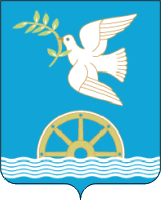 АДМИНИСТРАЦИЯ СЕЛЬСКОГО ПОСЕЛЕНИЯ УДЕЛЬНО-ДУВАНЕЙСКИЙ СЕЛЬСОВЕТ МУНИЦИПАЛЬНОГО РАЙОНА БЛАГОВЕЩЕНСКИЙ РАЙОН РЕСПУБЛИКИ   БАШКОРТОСТАНПаспорт муниципальной программы3-51.Характеристика текущего состояния соответствующей сферы   социально-экономического развития сельского поселения62. Основные цели и задачи муниципальной программы6-73. Обоснование ресурсного обеспечения муниципальной программы74. Механизм реализации муниципальной программы7-85. Оценка эффективности реализации муниципальной программы86. Перечень основных программных мероприятий на 2020-2022 годы 9-12НаименованиеМуниципальной программы Муниципальная  программа по профилактике  правонарушений и обеспечению общественной безопасности на территории сельского поселения Удельно-Дуванейский сельсовет муниципального района  Благовещенский район Республики Башкортостан на 2020-2022 годы (далее по тексту – Программа)Основание для разработки  муниципальной программыФедеральный закон  от 23.06.2016 г №182-ФЗ "Об основах  системы профилактики  правонарушений в Российской Федерации";Федеральный закон от 06.10.2003  №131-ФЗ  "Об общих принципах  организации местного самоуправления в Российской Федерации";Закон Республики Башкортостан от 27.06.2006 г.№333-з "О профилактике правонарушений в Республике Башкортостан";- Устав сельского поселения Удельно-Дуванейский сельсовет муниципального района Благовещенский район Республики Башкортостан.Муниципальный заказчик программыАдминистрация сельского поселения Удельно-Дуванейский сельсовет муниципального района Благовещенский район Республики БашкортостанОсновной Разработчик муниципальной программыАдминистрация сельского поселения Удельно-Дуванейский сельсовет муниципального района Благовещенский район Республики БашкортостанЦели и задачи муниципальной  программыРеализация в 2020 , 2021, 2022 годах профилактики правонарушений и  обеспечение общественной безопасности на территории сельского поселения Удельно-Дуванейский сельсовет муниципального района  Благовещенский район Республики Цели муниципальной программы: - объединение усилий органов местного самоуправления и правоохранительных органов в профилактике правонарушений и борьбы с преступностью; - комплексное обеспечение безопасности граждан на территории сельского поселения Удельно-Дуванейский сельсовет муниципального района Благовещенский район Республики Башкортостан; - повышение уровня доверия населения к органам местного самоуправления в сфере обеспечения безопасности.- защита жизни, здоровья, прав и свобод граждан, а также всех форм собственности от преступных посягательств; Задачи муниципальной программы: 1. Снижение уровня преступности и правонарушений на территории сельского поселения.2.      Воссоздание системы социальной профилактики правонарушений, направленной на активизацию борьбы с преступностью, безнадзорностью, беспризорностью несовершеннолетних; незаконной миграцией; реабилитация лиц, освободившихся из мест лишения свободы.3.      Совершенствование нормативной правовой базы по профилактике правонарушений.4.      Активизация участия и улучшение координации деятельности Администрации сельского поселения Удельно-Дуванейский сельсовет  в предупреждении правонарушений.5.      Вовлечение в предупреждение правонарушений предприятий, учреждений, организаций всех форм собственности, а также общественных организаций.6.      Снижение «правового нигилизма» населения, создание системы стимулов для ведения законопослушного образа жизни.Важнейшие целевые индикаторы и показатели программы:- уровень преступности; - динамика преступлений против личности, здоровья населения;- динамика преступлений, совершаемых несовершеннолетними и в отношении несовершеннолетних;- состояние преступности в общественных местах на территории сельского поселения удельно-Дуванейский сельсовет муниципального района Благовещенский район Республики Башкортостан;Сроки и этапы реализации муниципальной программыс 2020 года по 2022 год без деления на этапыОбъёмы и источники финансирования муниципальной программыФинансирование муниципальной программы предусматривается в объёме 1  тыс. рублей, в том числе: - 2020 год – 1 тыс. руб.; - 2021 год – 1  тыс. руб.; - 2022 год –1 тыс. руб. При этом: бюджет сельского поселения Удельно-Дуванейский сельсовет  3 тыс. рублей.- внебюджетные средства.Ожидаемые конечные результаты реализации муниципальной программы и показатели её социально-экономической эффективностиОжидаемые конечные результаты: - снижение темпов роста преступности в целом; - снижение уровня криминализации подростковой среды;- снижение уровня криминальной активности со стороны ранее судимых граждан;- утверждение принципа неотвратимости ответственности за совершенное правонарушение;- оздоровление обстановки на улицах и в других общественных местах;- установление тесной взаимосвязи населения и общественных институтов с правоохранительными органами;- охват профилактическими мероприятиями 25% подростков и молодёжи в возрасте от 14 до 30 лет;№ п/пМероприятияОтветственные исполнителиСроки исполненияИсточники финансирования(тыс. руб.)1.Разработка и принятие программы профилактики правонарушений и обеспечению общественной безопасности на территории сельского поселения Удельно-Дуванейский сельсовет муниципального района  Благовещенский район Республики Башкортостан на 2020-2022 годы.Администрация сельского поселениячетвертый квартал 2020 года-2.Обеспечение регулярного выступления руководящего состава администрации сельского поселения, участкового уполномоченного полиции  перед населением сельского поселения Удельно-Дуванейский сельсовет, в трудовых коллективах, по месту жительства о разъяснении состояния работы по профилактики преступлений и правонарушений и принимаемых мерах по обеспечению правопорядка, безопасности на улицах и в других общественных местах.Администрация сельского поселения2020-2022-3.Организовать работу по охране общественного порядка добровольной народной дружины "Дуванейская"Администрация сельского поселения, командир дружиныпо графику в течении 2020-2022 гг.-4.При проведении публичных мероприятий привлекать членов добровольной народной  дружины к охране общественного порядкаАдминистрация сельского поселения, командир дружины2020-2022-5.Проведение работы по профориентации выпускников образовательных учрежденийФилиал МОБУ ООШ с.Николаевка ООШ с. Удельно-Дуваней2020-20226.Обеспечение занятости детей из малообеспеченных семей в спортивных секциях образовательных учреждений, учреждениях культурыФилиал МОБУ ООШ с.Николаевка ООШ с. Удельно-Дуваней, Удельно-Дуванейский СДК2020-2022-7.Вовлекать несовершеннолетних, состоящих на учете в ОДН в спортивные мероприятиясоревнования, фестивали и т.д.) во внеурочное и каникулярное времяАдминистрация СП, Филиал МОБУ ООШ с.Николаевка ООШ с. Удельно-Дуваней, Удельно-Дуванейский СДК2020-202238Организовать проведение семинаров, лекций для обучающихся в образовательном учреждении о профилактике и борьбе с незаконным оборотом и употреблением наркотиков, пьянством, алкоголизмом, терроризмом и экстремизмом, изготовление наглядной агитации о профилактике и борьбе с незаконным оборотом и употреблением наркотиков, пьянством, алкоголизмомАдминистрация сельского поселения,Филиал МОБУ ООШ с.Николаевка ООШ с. Удельно-Дуваней, Удельно-Дуванейский СДК, сельская библиотека2020-2022-9.Информировать граждан о способах и средствах правомерной защиты от преступных посягательств, действиях при обнаружении подозрительных предметов, угрозе терроризма, путем проведения соответствующей разъяснительной работы при проведении сходов,  собранийАдминистрация сельского поселения Удельно-Дуванейский сельсовет2020-2022-10Проведение рейдов, обследований домашних условий неблагополучных семей совместно с представителями КДНиЗПАдминистрация сельского поселения2020-2022-11Информационное просвещение населения путём организации в СМИ постоянных тематических рубрик, ориентированных на укрепление семейных ценностей и традиций, привлечение общественного мнения к проблемам современной семьи, популяризации положительных форм семейного воспитания, формирование сознательного отношения к воспитанию детейВсе органы и учреждения системы профилактики безнадзорности и правонарушений несовершеннолетних2020-2022